МБУ «ЦБС Стерлитамакского района»Межпоселенческая центральная библиотекаМетодико-библиографический сектор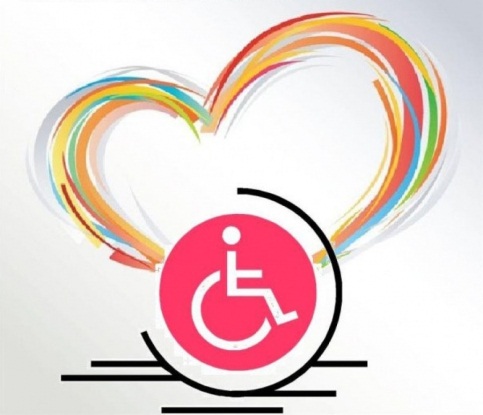 «Библиотечное обслуживание социально незащищенных групп населения»Методическое пособие  длямуниципальных библиотекСтерлитамакский район, 20161. Особенности библиотечного обслуживания людей с ограничениями в жизнедеятельностиЛица с ограниченными возможностями (инвалиды, люди преклонного возраста и др.) относятся к тем пользователям библиотек, которые нуждаются в особой заботе и внимании, в мероприятиях, способствующих их социокультурной реабилитации.Как и обычные граждане, они имеют право на свободный доступ к информации, на обеспечение равных возможностей для профессионального и духовного развития. Именно поэтому, каждая общедоступная библиотека должна гарантировать свободное обращение к своим фондам всем обратившимся пользователям, включая инвалидов и лиц преклонного возраста. При этом необходимо учитывать состояние здоровья, характер заболеваний и травм, препятствующих обращению в библиотеки, вызывающих потребность в создании безбарьерной среды.В зависимости от характера ограничения жизнедеятельности определяются те или иные особенности библиотечного обслуживания.Каким образом можно выявить лиц с ограниченными возможностями в пользовании библиотекой, проживающих в зоне ее обслуживания? Как привлечь инвалидов к чтению в публичной библиотеке?Для этого библиотечные работники устанавливают контакты: с управлениями социальной защиты населения, с центрами социального обслуживания,  социальной реабилитации детей с ограниченными возможностями, профессиональной реабилитации инвалидов, с общественными организациями, занимающимися проблемами лиц с ограничениями в жизнедеятельности, их социальной поддержки (обществами Красного Креста, инвалидов (ВОИ, ВОС, ВОГ), советами ветеранов и др.). Однако, следует иметь в виду, что далеко не все инвалиды и престарелые с готовностью пойдут навстречу библиотеке и станут ее пользователями. Среди них, как и вообще среди населения, есть люди, читательские запросы которых удовлетворяются домашней библиотекой, подпиской на периодические издания, покупкой книг в киосках и в магазинах или совершенно не читающие люди. Поэтому имеет смысл предварительно опросить всех лиц, имеющих ограничения; родителей и опекунов несовершеннолетних инвалидов, чтобы заранее получить четкое представление о реальной читательской аудитории. Для этого практикуются опросы по телефону (поскольку не каждый с готовностью откроет свою дверь незнакомому человеку), практикуется также посещения инвалидов и престарелых вместе с прикрепленными к ним социальными работниками.Библиотекари встречаются с родителями детей-инвалидов, со взрослыми инвалидами, рассказывают о литературе, которая есть в библиотеке (обязательно оговариваются носители); библиотекарь рассказывает о мероприятиях, которые проводятся в библиотеке, о клубах по интересам; о формах обслуживания читателей (стационарное или внестационарное обслуживание); об оказываемых услугах (к примеру, если имеется правовой центр – юридические консультации, для студентов – при необходимости, предоставляется возможность работать с библиотекарем-чтецом, предоставление книг через МБА и др. услуги).Если будущий читатель заинтересовывается предложенными услугами, то библиотекарь фиксирует информацию о читателе в формуляре или на специальной карточке. Сюда заносят фамилию, имя, отчество, возраст, образование, профессия, адрес проживания, телефон, заболевание, группу инвалидности, место учебы, работы, мир увлечений, какие услуги хотел(а) бы получить от библиотеки, владеет ли системой Брайля, каким тифлоустройством пользуется.Далее, исходя из полученной информации, библиотекарь обслуживает читателя либо в самой библиотеке, либо вне ее, используя заочный или надомный абонемент; предоставляет ему литературу на тех носителях, которыми читатель может воспользоваться. Это является одной из особенностей работы нашей библиотеки. Работа по обслуживанию читателя-инвалида по зрению процесс трудоемкий и требует индивидуального подхода. Слепые не могут быстро просматривать предлагаемую им литературу, как это делают зрячие. Что касается «говорящих» книг, то их просмотр вообще исключен. Поэтому от библиотекаря требуется хорошее знание литературы, умение быстро, точно и увлекательно охарактеризовать рекомендуемую читателю книгу.Для начинающих читателей библиотекари особенно тщательно отбирают литературу, стараясь рекомендовать книги, способные с первых страниц увлечь, заинтересовать незрячего.Кроме того, наши пользователи читают очень много и не любят, когда им предлагают повторно книгу, поэтому библиотекарю приходится внимательно проверять книжный формуляр или формуляр читателя, чтобы не допустить повтора.Как и в других библиотеках, незрячие читатели обращаются к библиотекарю чаще всего с определенными тематическими запросами. Читательские требования, как правило, подаются в устной форме. Особенность удовлетворения определенных запросов в библиотеке состоит в том, что библиотекарь учитывает наличие нескольких видов книжных фондов. Так, если читатель спрашивает книгу по Брайлю, а она выдана или ее вообще нет рельефно-точечным шрифтом, то библиотекарь предлагает прослушать эту книгу в записи на кассетах, CD, ФК (в читальном зале или дома). При отсутствии спрашиваемой книги в специальном формате пользователю предлагается плоскопечатное издание и обеспечивается, по мере возможности, помощь со стороны библиотекаря-чтеца (либо сканирование книги и ознакомление с ней при помощи синтезатора речи).Бывают случаи, когда читатель не может сам посетить библиотеку по состоянию своего здоровья, а вместо него приезжают родственники или соц. работники. Тогда используется дистанционная форма обслуживания. По телефону в процессе обсуждения литературы делается необходимая подборка книг. Заявка считается выполненной.Так же дистанционная форма обслуживания используется при заочном и надомном обслуживании.Заочным абонементом можно обслуживать читателей, инвалидов по зрению, проживающих в населенных пунктах, отдаленных от стационарной библиотеки и библиотечных пунктов. Читатели вкладывают в посылки заявки на книгу, периодические издание, звонят по телефону, сообщают о своих запросах, а библиотекарь осуществляет подборку нужных книг, тем самым удовлетворяя их запросы.Надомным абонементом возможно обслуживание читателей, инвалидов по зрению, а так же инвалидов других категорий, не имеющих возможности посещать библиотеку. Заявку на книги читатель, как правило, делает по телефону. В процессе беседы библиотекарь отбирает необходимые книги. Во время подборки «говорящих» книг учитывается даже диктор, озвучивающий книги.При обслуживании, наши читатели испытывают трудности в выборе литературы. Человек не видит книгу, плохо представляет себе фонд, недостаточно информирован о новых поступлениях. Этот пробел, при необходимости, библиотекарем компенсируется; составляются списки литературы и отправляются читателю с посылкой; пользователям надомного абонемента библиотекарь зачитывает списки новых поступлений на дому.Иногда читатель не может четко сформулировать свои пожелания и полагается на усмотрение библиотекаря; следовательно, возрастает ответственность библиотекаря за правильный подбор литературы.Еще одна сложность. Обычные пользователи ориентируются в помещении библиотеки – их внимание сразу же привлекают объявления, книжные выставки, картотеки, каталоги. «Особому» пользователю же необходимо обо всем рассказать. Иначе наш читатель может долгое время не подозревать о наличии в библиотеке «читающих» машин, автоматизированных рабочих мест, тифлографических пособий. Поэтому уже при первом посещении библиотеки библиотекарь знакомит читателя с планировкой помещения библиотеки, с находящимися здесь книжными выставками, картотекой, доской объявлений и т.д.В практике библиотечного обслуживания незрячих читателей выработан целый ряд советов и рекомендаций, помогающих избежать распространенных ошибок в процессе общения. Вот некоторые из этих советов, взятых из памятки РГБС «Как помочь незрячему человеку» (М., 1998):«Если Вы видите незрячего человека, который, по Вашему мнению, нуждается в помощи, предложите ему свои услуги:- представьтесь и дайте понять ему, что Вы разговариваете именно с ним. В противном случае, он может никогда не узнать, что Вы обращались к нему;- не подталкивайте и не тяните его за собой; если он принимает Вашу помощь, дайте ему взяться за Вашу руку. Он будет следовать за Вами, ощущая движение Вашего тела;- делитесь с незрячим увиденным, не отказывайте ему в общении;- используйте в общении с ним слова типа «видеть» и «смотреть». Вы не можете избегать подобных слов больше, чем избегает их незрячий, так как в некоторых ситуациях просто не существует приемлемых слов-заменителей;- если знакомите незрячего с каким-либо предметом, не водите с силой его руку по поверхности, а слегка направьте руку на предмет, создайте такие условия, чтобы незрячий мог свободно потрогать руками;- в присутствии слепого избегайте общения с другими людьми только с помощью мимики и жестов. Слепой замечает это и чувствует себя исключенным из общения;- если незрячему необходимо сесть, не усаживайте его, а дайте возможность легонько дотронуться до спинки стула. Этого будет достаточно;- в шумном помещении во время разговора не отходите от слепого, не предупредив его об этом. При сильном шуме он может не заметить, что Вы отошли, и продолжать говорить в пустоту пространства. Обнаружив, что Вас нет, он почувствует себя неловко. Собираясь покинуть незрячего, дайте ему об этом знать.Помните, что Ваше отношение к слепому будет оптимальным в том случае, если он в наименьшей степени будет испытывать чувство зависимости от Вас».Отсутствие или ограничение зрительного контакта между библиотекарем и читателем затрудняет процесс общения. Необходимо помнить, что жесты, движения, выражение лиц не воспринимаются или плохо воспринимаются незрячими. Следовательно, основная эмоциональная нагрузка ложится, на смысловые, интонационные и ритмические характеристики речи.  Беседуя с незрячим читателем, нельзя отвлекаться на посторонние дела, переставлять предметы, допускать вмешательство в разговор других людей. Долгие паузы, молчание, затягивание с ответом дезориентируют незрячего, вызывают у него напряжение и беспокойство. Следует бережно, всеми силами сохранять тон, располагающий читателя к общению.2. Формы работы с читателями, имеющими ограничения в здоровьеФормы, применяемые библиотеками в работе с инвалидами, рассчитаны не только на индивидуальную помощь каждому читателю. Они ориентированы на организацию неформального общения и такого досуга, который помог бы читателю-инвалиду преодолеть или предотвратить чувство собственной неполноценности.Организуя массовые мероприятия для инвалидов, библиотеки способствует их межличностному общению, взаимоподдержке. При этом отмечается, что библиотеки в общении не должны проводить никакой грани между инвалидами и другими пользователями. Поэтому все, что бы ни проводилось в библиотеках, становится достоянием всех желающих, в т.ч. и инвалидов. Читатели-инвалиды могут приглашаться на все мероприятия, проводимые библиотеками. При проведении мероприятий очень важно относиться к читателям-инвалидам как к равноправным участникам, не акцентируя внимания аудитории на их присутствии. Однако организаторам следует помнить о специфике различных категорий инвалидов.Наиболее распространенным направлением культурно-досуговой деятельности библиотек является создание клубов, творческих объединений, кружков. Вовлечение лиц с ограниченными возможностями в эти неформальные объединения способствует развитию творческих способностей участников, эффективной социальной реабилитации и интеграции в местном сообществе, расширению коммуникативных связей, созданию непринужденной обстановки межличностного общения, реализации возможностей психологической разгрузки. Работа клубов и кружков создает оптимальные условия для проведения досуга, приобщения к социально-культурным ценностям, формирования культуры чтения, удовлетворения духовных потребностей пользователей библиотек, среди которых инвалиды, люди пожилого возраста, дети с различными формами физических ограничений. В библиотеках можно создавать клубы, объединяющие инвалидов (или другие категории социально незащищенных слоев населения) или особых пользователей вовлекать в работу действующих клубов по интересам.Проводя различные мероприятия по интеграции детей с ограниченными возможностями в среду здоровых сверстников можно пользоваться одним из методов — привлечение детей-инвалидов к работе клубов по интересам и библиотечным конкурсам. Дети-инвалиды получают приглашение принять участие в городских конкурсах детского творчества. Их творческие работы расцениваются на общих основаниях, не делаются никакие скидки. И это верный подход — особый ребенок должен почувствовать себя равным с другими сверстниками, чтобы не закрепилась потребительская черта в характере — мне все должны уступать, потому что я инвалид.Творческие фестивали как форма презентации достижений людей с ограниченными возможностями. Многие библиотеки ставят перед собой задачу развития творческих способностей и помощи в творческой самореализации читателей-инвалидов (всех возрастов) и с успехом ее выполняют. Следует подчеркнуть, что основная задача терапии творчеством состоит не столько в восстановлении утраченных функций организма и приобщении к труду, сколько в восстановлении индивидуальной и общественной ценности инвалидов. Включение инвалидов в различные виды художественного, технического и прикладного видов творчества расширяют их коммуникативные связи, возможности интеллектуального и физического развития. Стимулировать творческую активность читателей помогают разного рода выставки, устраиваемые в библиотеках и раскрывающие таланты ее читателей.В работе с особыми читателями так же можно использовать и другие формы работы, учитывая специфику данной категории читателей:беседы,громкие чтения,викторины,праздники,экскурсии,театрализованные представления,устные журналы,обзоры,обзоры новой литературы,утренники,чаепития,конкурсы чтецов,конкурсы рисунков и поделок,встречи с писателями,тематические литературные вечера,спектакли,специальные кружки для особых детей,регулярные выставки творчества особых детей,благотворительные акции и подбор литературы в дар,обучение компьютерной грамотности,творческие фестивали инвалидов,уроки доброты,работа видеосалона «Детский калейдоскоп»,встречи с людьми, чья жизнь стала доказательством того, что можно добиться значительных успехов, преодолев недугииндивидуальное обслуживание, «Домашний абонемент»: посещения на дому, поздравление с праздничными и юбилейными датамисотрудничество с психологами для проведения тренингов, бесед, развивающих игр (индивидуально и в группах) «Акция милосердия»: поздравление детей-инвалидов в рамках проведения ежегодного Фестиваля детской и юношеской книгиДля слепых и слабовидящих организовать громкие чтения, создать кружки громкого чтения, что позволит посредством живого слова донести интересующую информацию тем, кто не может воспользоваться печатными источниками.Приложение №1Сценарий к Международному Дню инвалида «Пусть будет жизнь прекрасна»
Ведущий 1. Здравствуйте все, кто пришел сегодня на нашу встречу, посвященную Международному Дня инвалида!Ведущий 2. Добрый день всем, кто не остался равнодушным к этим людям.Ведущий 1. Сегодня на нашей встрече присутствуют люди, желающие сказать вам самые теплые, самые искренние слова.Ведущий 2. На календаре начало декабря. Не за горами зима с ее лютыми морозами и снегопадами. Так почему же именно в эту пору мы отмечаем этот день?Ведущий 1. История его возникновения началась в 80-х годах прошлого столетия, когда Организация Объединенных Наций объявила 1983-1992 годы десятилетием инвалидов.Ведущий 2. В этот период проводилась работа по принятию мер в целях улучшения положения инвалидов и обеспечения для них равных возможностей для дальнейшей их интеграции в общество.Ведущий 1. «Международный день инвалидов» - это день подведения итогов сделанного для этой категории граждан, анализа фактического положения людей с особенными потребностями в обществе и определения планов по улучшению их жизненного уровня.Ведущий 2. Но кто они такие эти люди, которых мы называем бережно инвалиды. Почему мы теряемся, сталкиваясь с таким человеком? Почему чувствуем какую-то неловкость в их присутствии?Ведущий 1. Потому, что понимаем, что этим людям нужна помощь. Наша с вами помощь. О том, как им живется, какие насущные проблемы требуют немедленного разрешения, - об этом мы можем только догадываться. Но мы знаем также, что каждодневная борьба с этими проблемами и есть их жизнь. Низкий поклон вам люди с физическими недостатками, но с искренними сердцами и теплыми душами.Ведущий 2. Мы — с вами!!!Жизнь всегда прекрасна,и каждый чем-то одарен.Пусть будет только радость властна,и свет надежд не побежден.В водовороте всех событий,на самом тяжком рубеже,надейтесь, веруйте, творите,как заповедано душе.Ведущий 1. Милосердие свойственно любому народу на Земле. Но более ярко и более остро оно проявляется в наших славянских народах. Может потому, что мы очень религиозный народ. Любить ближнего своего, заботиться о стариках, о немощных людях, которым требуется помощь – это, с уверенностью можно сказать, у нас в крови.Ведущий 2. Вот и сейчас мы с вами находимся в таком месте, где присутствуют  именно такие люди. Давайте же их поприветствуем!Приветствовать героев сегодняшнего праздника пришли учащиеся школы! Встречаем учащихся школы!Монтаж. Выступление учащихся.1.     Что наши беды! Рядом — инвалид,прикованный к постели ежечасно.И тело, и душа его болит неутолимо,трудно и... безгласно.2.     А нам о чём тужить, коль руки есть,и голова цела, и сердцу тесно?И жарких сил и замыслов не счесть,и жить на свете просто интересно?3.     Всё жалуемся. Ищем тот жилет,в который слёзы выплакать не больно.А у соседа солнца в окнах нет: он — слеп.И потому стонать — довольно!4.      Не любит Жизнь страданий напоказ,беспочвенных, бессмысленных стенаний.Трудяге время все сполна воздаст,  бездельник — сам себя отпел заране.5.     Что инвалидам наши беды! Нам ли говоритьО том, что нелегко им всем на этом свете?Непросто — да. Но только надо жить,Даже когда в лицо — упрямый ветер!..6.     отмечаем этот праздник.Инвалидам скажем мы:Вас в душе уважит каждый.Мы быть твердыми должны.7.     Не сдаваться очень сложно.Мы поддержим вас во всем.Добиваться цели можно,Унывать вам? А зачем?8.     инвалиды — тоже люди,Забывать же мы не будем!Будем их мы поздравлять,Пожеланья оставлять.Всем здоровья пожелаем,Хорошо все будет, знаемНе грустите вы, родные,Вы для нас же не чужие!9.     Примите от души все поздравленья,В прекрасный день, заветный этот час!Пусть сбудутся стремления и рвенья,Мы часто думаем о жизни и о Вас!10.   Пусть навсегда покинут Вас обиды,Все неприятности развеются, как дым.Международный праздник инвалида —Пусть будет ярким, солнечным, другим.1.     Пусть не останутся права в затишье,Найдутся люди, что протянут Вам ладонь,И женщинам, мужчинам и детишкам,Зажгут надежду в сердце — как огонь!Лирическая музыкаВедущий 2.     А сейчас я хочу вам рассказать одну притчу.Старый человек, умирая, вдруг увидел во сне всю свою жизнь в виде длинной цепочки следов на песке, а рядом с его следами были и ещё чьи-то.Ведущий 1  - Да ведь это Господь рядом шел! - догадался старик. Но к огорчению своему увидел он также, что в тех местах его жизни, когда особенно тяжело ему было, только одни следы отпечатались на песке.Ведущий 2 - Как же так, Господи? - с укором сказал старик. - В самые трудные годы бросал Ты меня?Ведущий 1 - Нет, - ответил Господь с небес. - В те годы я нес тебя на руках. Так вот и вас, дорогие наши, зная, как вам трудно и тяжело живется, Господь несет на руках.Лирическая музыка Ведущий 2. И пусть 3 декабря - Международный день инвалидов - это еще один повод вспомнить о том, что рядом с нами живут люди такие же, как и мы, но всё-таки чем-то отличающиеся от нас, и что в наших силах помочь этим людям. Ведь все мы знаем: тот, кто ищет возможности и имеет ещё при этом огромное желание, такой человек всегда добьется своих целей!Ведущий 1. Желаем вам, наши дорогие, крепчайшего здоровья, счастья, благополучия. Пусть каждый день вам ярко светит солнце, а все невзгоды обходят вас стороной. И знайте, мы помним о вас. Никто из вас не забыт. Мы с вами!Приложение №2Сценарий, посвященный Международному дню инвалида"Кто сказал, что вы не такие"Цели и задачи: выработать у детей правильное и разумное отношение к инвалидам; привлечь внимание школьников к проблемам детей-инвалидов; способствовать развитию нравственных качеств учащихся.Оборудование. Призы для игр, запись песен и танцевальной музыки.Ход мероприятияВедущий: Добрый день, дорогие друзья! Мы очень рады видеть вас в нашем зале. Международный день, посвященный людям с ограниченными возможностями, был установлен 3 декабря Генеральной Ассамблеей ООН в 1992 году. Этот праздник направлен на привлечение внимания общественности к проблемам людей с ограниченными возможностями, на защиту их прав и достоинства.Ведущий:Кто сказал, что вы не такие?
Вы – полноправные, вы – граждане страны
И нам, и нашему народу, и России
Вы так же, как любой другой, нужны.Ученица:Весь мир сегодня день ваш отмечает,
Ведь чтобы сложности все преодолевать
Легко – и каждый это знает,
Нельзя ни в коем случае грустить или робеть.Ведущий:Сегодня день особый,
Для особенных людей,
Мы все желаем, чтоб недуги
Прочь ушли скорей.Ученица:Пусть солнце светит ярче, –
Красивый огонёк,
И помни, в этой жизни, ты не одинок!Ведущий: Очень часто люди с ограниченными возможностями могут достигнуть большего, чем совершенно здоровые люди. Уже много лет проводятся различные спортивные соревнования и специальные Олимпийские игры. Часто такие люди показывают высокие результаты.Вот примеры людей, которые, несмотря на свои заболевания, достигли в жизни больших успехов.Бетховен.Слепые музыканты.Художник Г. Журавлёв – у него не было рук, рисовал кистью, зажав её зубами.Известные деятели науки и культуры, у которых сахарный диабет. Российские актёры М. Боярский, Ю. Никулин, Элвис Пресли, рок-певец, изобретатель Томас Эдисон, Фёдор Шаляпин русский певец. Всем помогает внимание и доброта людей.Звучит песня о доброте.
Звучит музыка. Рыжий клоун. Выходит клоун.Клоун:Здравствуйте, ребята!
Здравствуйте, друзья!
В зимний день рад Вас увидеть я!
Рад я приветствовать дорогих гостей,
С вами познакомиться я спешу скорей.Назвать полное имя.Клоун: Молодцы ребята! А теперь может быть, вы меня порадуете своими знаниями, и отгадаете мои загадки.Он плывёт по простыне,Как кораблик по волне.Он хозяйкам добрый друг Электрический ... (УТЮГ)Если всё ты будешь знать,     То получишь в школе ... (ПЯТЬ)     Я сижу, едва не плача,     Очень трудная ... (ЗАДАЧА)     Кто б навстречу ни поплыл,     Всех проглотит ... (КРОКОДИЛ)– Молодцы!Ведущий:  А теперь угадайте. “Чьи слова?”“Я от дедушки ушёл, я от бабушки ушёл”. (Колобок)“Я пришью ему новые ножки, он опять побежит по дорожке” (Айболит)“Приходите, тараканы, я вас чаем угощу”. (Муха-Цокотуха)“Спокойствие, только спокойствие” (Карлсон)“Ой, вы, бедные сиротки мои, утюги и сковородки мои”. (Федороа)“Это что за остановка? Бологое иль Поповка?” (Человек Рассеянный)Клоун: А вот ещё для вас загадки. Назови полное имя литературного героя.Домовёнок... .(Кузя), Оле-... (Лукойе), Почтальон... (Печкин), Дядя(Фёдор), Доктор...(Айболит), Барон ... (Мюнхаузен), Синьор... (Помидор), Ниф-... (Ниф), Али-...(Баба), Винни-... (Пух), Карабас... (Барабас), Наф-... (Наф)Ведущий: Игры продолжаются. Подскажи рифму, потому что я забыла.Клоун:Все загадки отгадали
И теперь мы продолжаем.
Игры веселые мы знаем.
С удовольствием играем
В эти игры всякий раз.
Поиграем и сейчас!Предлагаем вам поиграть в игру, которая называется «Весёлые мартышки». Ведущий: (8 человек) Приз тетрадь.Мы весёлые мартышки.
Мы играем громко слишком.
Мы в ладоши хлопаем,
Мы ногами топаем,
Надуваем щёчки,
Скачем на носочках,
И друг другу даже Язычки покажем!
Дружно прыгнем к потолку,
Пальчик принесём к виску.
Оттопырим ушки,
Хвостик – на макушке.
Шире рот откроем,
Гримасы все состроим.
Как скажу я цифру “три”,
Все с гримасами – замри!
Раз, два, три!Побеждает тот, кто состроит самую смешную гримасу. Игру можно повторить. Ученица:Это трудно, это сложно,
Но, конечно же, возможно,
Полюбить себя, людей,
И найти себе друзей,
Стать отличным человеком,
Уважать себя за это,
Быть уверенным в себе,
И идти к своей мечте.Ведущий:Будет все, лишь пожелайте,
Руки вы не опускайте,
Нет прекраснее на свете
Настоящего человека,Клоун:Мы вам силы пожелаем,
Исполнения желаний!
Пусть здоровье не хромает,
Это дух нам не сломает,
Жить сегодня нелегко,
Ну и что теперь с того?
Чем грустить и унывать,
Лучше будем танцевать.Ведущий: Предлагаем вам танцевальную игру, которая называется “Оранжевая дискотека”, а называется она оранжевая, потому что участники игры должны иметь апельсин. Главное правило: апельсин нельзя кидать на пол. Тот, кто не выполняет этого правила, прекращает танец и отходит в сторону, а тот, кто справляется с заданием – получает приз!Итак, приглашаются по 6 человека1 – апельсин зажимаем между коленями и танцуем Твист. Приз ручка.2 – апельсин зажимаем под подбородком и танцуем Рок-н-ролл.  Приз ластик3 – танцующие во время танца перекладывают апельсин из одной руки в другую и танцуем Макарена. Приз карандаш.4 – танцуем в кругу, апельсин удерживают под мышкой и танцуем все вместе Ламбаду. Приз кисточкаКлоун: Чтобы пыл веселья не угас,
Чтобы время шло быстрее.
Мы приглашаем теперь вас
Собраться в круг и поскорее.Ведущий (приглашаются 8 человек)Игра “А ну-ка”. Приз конфета В.А ну-ка, похлопай, как я (2 хлопка),К. А ну-ка, похлопай, как я (2 хлопка),Вместе:А ну-ка, все вместе, все враз – 
Так хлопают только у нас! (хлоп-хлоп).(2 раза)
В. А ну-ка потопай, как я (2 притопа),К. А ну-ка потопай, как я (2 притопа),Вместе:В. А ну-ка, помяукай, как я (мяу-мяу),
К. А ну-ка, помяукай, как я (мяу-мяу),Вместе:В. А ну-ка, погавкай, как я (гав-гав),
К. А ну-ка, погавкай, как я (гав-гав),Вместе:В. А ну-ка, похрюкай, как я (хрю-хрю)
К. А ну-ка, похрюкай, как я (хрю-хрю)Вместе:А ну-ка, все вместе, все враз –
Так хрюкают только у нас! (хрю-хрю) (2 раза)Клоун. А теперь посмеёмся.(6 человек)Игра “Хохотунья. Образуют большой круг. В центре – ведущий с платком в руке. Он кидает платочек вверх, пока платочек летит до пола, все громко смеются. Платочек на полу – все умолкают: кто не выдержит и засмеётся – садится на место. Сколько останется самых выдержанных детей?Приз носовой платочекКлоун:Поступок человека славит,
Что блеском отражается в глазах.
И пусть здоровья всем прибавит
Та помощь, заключенная в делах!Ведущий:И если вдруг немного заскучаешь,
Ты не стесняйся, сразу же звони.
Мы принесём с собой немного радости,
Достойной дружбы, искренней любви.И для всех друзей сейчас прозвучит песня “Дружба крепкая не сломается”Клоун. Конкурс “Сильная рука”. (8 человек)Вызываются на ринг помериться силой. Каждому игроку даётся газета. Дети берутся одной рукой за газету: кто быстрее соберёт газету в кулак, при этом нельзя помогать другой рукой и прижимать к себе.Приз линейкаВедущий.Игра “Не смейся”, (два круга) Желающие.Все игроки садятся на корточки в круг.Клоун: Взяться за нос соседа справа, взять за волосы друг друга, обнять за плечи друг друга, оттянуть щёчки соседа, оттянуть уши у соседей, погладить колени рядом сидящих, покрутить у виска слева сидящему. Приз салфеткаВедущий: Да, действительно, ребята, как здесь не засмеяться, ведь. Наверняка вам никогда не оказывали такого внимания даже соседи по парте. Да и смейтесь, на здоровье! Ведь смех – это лучшее лекарство не только от скуки, но и от многих болезней. Учёными установлено, что человек весёлый, жизнерадостный реже болеет и дольше живёт, чем человек угрюмый, всё время чем-то недовольный. Хорошего вам настроения, улыбок, тепла и задорного смеха. Чаще улыбайтесь!Клоун: Дорогие ребята! По вашим глазам, по теплым улыбкам и по хорошему настроению мы чувствуем, что наш необычайный праздник вам понравился. Есть в жизни настоящие чудеса: улыбка, веселье, вовремя сказанное нужное слово, мечта... В любой сказке мечтам помогают сбыться волшебники. А в жизни только вы сами сможете воплотить мечту в жизнь.Ведущий: В сказке Валентина Катаева “Цветик – семицветик” девочка загадывала желания и только одно желание было самое доброе и настоящее.Клоун: Мы желаем, чтобы ваши желания исполнялись и приносили вам радость.Музыка “Лети-лети лепесток”По залу летят лепестки, которые разбрасывают клоун н ведущий.Клоун: Пусть надежда сердце согревает,Ведущий: Пусть сомненья, словно снег, подтают,Клоун: Пусть сбываются все лучшие мечты,Ученица: Пусть для вас цветут все лучшие цветы!Клоун: Пусть ваш дом уютным очень будет,Ведущий: Пусть о вас не забывают люди,Клоун: Пусть заполнят вашу жизнь друзья.Ученица: Будет любящей, внимательной семья!Клоун: Конечно, здоровья мы вам пожелаем – Куда же нынче без него,Пусть в жизни вас оберегает Ангел хранитель и человеческое тепло.Ведущий: Отличного вам настроения, мира и добра! Песня “Мы желаем счастья вам”СодержаниеОсобенности библиотечного обслуживания  людей с ограничениями в жизнедеятельности ……………………………………………………….…………....2Формы работы с читателями, имеющими ограничения в здоровье……………….….5Приложение №1. Сценарий  к  Международному Дню инвалида  «Пусть  будет  жизнь прекрасна»……………………………………………………………………...….7Приложение №2. Сценарий, посвященный Международному дню инвалида «Кто сказал, что вы не такие»………………………………………………………………...10Саша (Александр)
Ваня (Иван)
Женя (Евгений)
Аня (Анна)
Коля (Николай)Дима (Дмитрий)
Рома (Роман)
Катя (Екатерина)
Ксюша (Ксения)
Владик (Владислав)Пошла муха на базар
И купила... (самовар)
Вместо шапки на ходу
Он надел ... (сковороду)
И жених сыскался ей – 
Королевич ... (Елисей)Кто кататься не привык
Опрокинул ... (грузовик).
И пришёл к Айболиту Барбос:
“Меня курица клюнула в ... (нос).
Робин-Бобин-Барабек
Скушал сорок... (человек).